 Mitglied (natürliche Person) _______________________________________________________________________________________________________________________________________________ 		Vorname 				Name 		Geburtsdatum (TT/MM/JJJJ)  Mitglied (juristische Person) _______________________________________________________________________________________________________________________________________________Firma			Handelsregister-Nr.		Vertretungsbevollmächtigter / FunktionAdresse _______________________________________________________________________________________________________________________________________________ Straße 	Hausnummer				PLZ		Ort / Ortsteil______________________________________________________________________E-Mail 						______________________________________________________________________Telefon 							Ich bin bereits Mitglied und zeichne  (in Worten: ) weitere Geschäftsanteile à € 100. Gesamtbetrag weitere Anteile: € .	Sollte die von mir gezeichnete Anzahl von Anteilen nur teilweise von der Bürger.Energie.Wedemark eG angenommen werden, so zeichne ich hiermit diese geringere Anzahl. Sollte die Bürger.Energie.Wedemark eG zu einem späteren Zeitpunkt die Zeichnung aller oder einiger der gezeichneten Anteile annehmen wollen, bin ich damit einverstanden, dass ich per E-Mail (i) dazu angefragt werden und (ii) meine Zustimmung oder Ablehnung erteilen kann. Ich verpflichte mich, die nach Gesetz und Satzung erforderlichen Einzahlungen auf die Geschäftsanteile zu leisten. Die Einzahlung nehme ich vor, nachdem der Vorstand die Erhöhung der Geschäftsanteile schriftlich zugelassen hat. Den o.g. Gesamtbetrag der gezeichneten Anteile überweise ich nach der Zulassung auf das Konto der Bürger.Energie.Wedemark eG: Bank:	DKB – Deutsche Kreditbank BerlinIBAN:	DE90120300001021008873BIC:	BYLADEM1001Verwendungszweck:	„Geschäftsanteil/e BEW eG <NAME DES MITGLIEDS>“Änderungen meiner o.g. Angaben werde ich der Genossenschaft unverzüglich mitteilen. Ort, Datum 			Unterschrift des Mitglieds/Vertretungsbevollmächtigten Wird von der Genossenschaft ausgefülltGenehmigung der Erhöhung durch den Vorstand 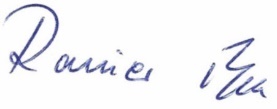 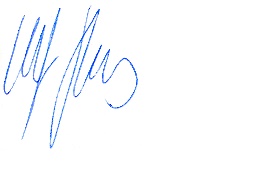 Ort, Datum 			Unterschrift/en des Vorstands 	Mitglieds-Nr.:  	Erhöhung um   Anteile zu einem Wert von   Anzahl Geschäftsanteile nach Zeichnung:  	(in Worten: )Geschäftsguthaben nach Zeichnung: €  		(in Worten: )